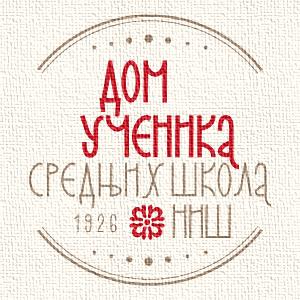 Дом ученика средњих школа НишНиш, улица Косовке девојке, број 6Број:  547Дана: 08.04. 2019. годинеКОНКУРСНА ДОКУМЕНТАЦИЈА ЗА ЈАВНУ НАБАВКУ ДОБАРА - АДМИНИСТРАТИВНИ МАТЕРИЈАЛКОЈА СЕ СПРОВОДИ У ПОСТУПКУ НАБАВКЕ ДОБАРА МАЛЕ ВРЕДНОСТИ, ПОДЕЉЕНА ПО ПАРТИЈАМА - 2 (ДВЕ) ПАРТИЈЕЗа потребеДома ученика средњих школа у Нишуу 2019. годиниЈНД-М 1.1.3./19Укупан број страна 51._______________________________________________________________________Ниш,  2019. године                    На основу чл. 8. 39. и 61. Закона о јавним набавкама („Сл. гласник РС” бр. 124/2012, 14/2015 и 68/2015 у даљем тексту: Закон), чл. 6. Правилника о обавезним елементима конкурсне документације у поступцима јавних набавки и начину доказивања испуњености услова („Сл. гласник РС” бр. 29/2013, 104/13 и 86/2015), Одлуке о покретању поступка јавне набавке број 544 од 05.04.2019. године и Решења образовању комисије за јавну набавку 545 од 05.04.2019. године, редни број набавке ЈНД-М 1.1.3/19, припремљена КОНКУРСНА ДОКУМЕНТАЦИЈАЗА ЈАВНУ НАБАВКУ ДОБАРА МАЛЕ ВРЕДНОСТИ–ЈНД-М 1.1.3./19 Административни материјал, подељена у две партије -Конкурсна документација садржи: 51   страна-1. ОПШТИ ПОДАЦИ О НАБАВЦИ   	1.1. Подаци о наручиоцу:           Место и датум						                        НАРУЧИЛАЦ____________2019. Год.                                                               ____________________________				             (потпис и печат овлашћеног лица)Врста поступка јавне набавке	Предметна јавна набавка се спроводи у складу са чл.39., 52.,60.,61.62. у поступку јавне набавке добара, мале вредности  у складу са Законом о јавним набавкама („Службени гласник РС“ број 124/12, 14/2015 и 68/2015) и подзаконским актима којима се уређују јавне набавке. На ову набавку примењиваће се: Закон о јавним набавкама („Сл. гласник РС“ бр. 124/12, 14/2015 и 68/2015), Закон о општем управном поступку у делу који није регулисан законом о јавним набавкама ("Сл.лист СРЈ" бр. 33/97 и 31/01 и "Сл. гласник РС" бр 30 /10),Закон о облигационим односима након закључивања уговора о јавној набавци ("Сл. лист СФРЈ" бр. 29/78, 39/85, 57/89, и " Сл лист СРЈ" бр. 31/93), набавка је предвиђена и средства за јавну набавку предвиђена су  Финансијским планом за 2018. годину, као и Планом набавки за 2019. годину, а покренутом Одлуком о покретању поступка јавне набавке мале бр. 544 од 08.04.2019. године  и Решењем о образовању комисије бр. 545 од  08.4.2019 године, која спроводи ову јавну набавку.	Предметна јавна набавка спроводи се у поступку набавке мале вредности, у складу са Законом о јавним набавкама и подзаконским актима којима се уређују јавне набавке.	Предметна јавна набавка спроводи се за потребе Дома ученика средњих школа Ниш.	Позив за подношење понуда за предметну јавну набавку је објављен, у складу са чланом 57. Закона о јавним набавкама, на Порталу јавних набавки и на интернет страници Наручиоца www.domucenikasrednjihskolanis.rs, 	Наручилац не сноси одговорност уколико понуђач нема сазнања о објављеним документима на Порталу за јавне набавке и на интернет страници наручиоца www.domucenikasrednjihskolanis.rs из претходног ставa.		1.3. Предмет јавне набавке: Предмет јавне набавке су добра.		1.4. Циљ спровођења јавне набавке: Предметна јавна набавка спроводи се ради закључења уговора о јавној набавци добара за потребе објеката Дома ученика средњих школа Ниш, са роком важности до истека рока уговора за добра који су саставни део конкурсне документације.		1.5. Напомена да ли је у питању резервисана јавна набавка: Није.	1.6. Електронска лицитација: Предметна јавна набавка се не спроводи путем електронске лицитације.	1.7. Контакт: Особе за контакт су Катарина Киковић Јовић и Сања Јовановић. Комуникација се обавља искључиво писаним путем у складу са чл. 20 Закона о јавним набавкама. 	1.8. Начин преузимања конкурсне документације: Конкурсна документација се може преузети на: Порталу јавних набавки (portal.ujn.gov.rs );Интернет страни наручиоца (www.domucenikasrednjihskolanis.rs)	1.9.Начини рок за подношење понуда: Право учешћа имају сва заинтересована лица  која испуњавају обавезне услове за учешће у поступку из члана 75. ст. 1. Закона о јавним набавкама, а испуњење ових услова дужни су да докажу писаном изјавом датом под пуном материјалном и кривичном одговорношћу.	Понуду, доставити у затвореној коверти на адресу: Дом ученика средњих школа Ниш, Косовке девојке број 6, са назнаком: ПОНУДА за набавку добара Административни материјал, подељена у две партије, са назнаком Партије бр.____ и назива партије за коју се понуда подноси, за Дом ученика средњих школа Ниш, бр. ЈНД-М 1.1.3./19, „НЕ ОТВАРАТИ“, а на полеђини коверте назначити пун назив и адресу понуђача, контакт особу и број телефона.	        Последњи дан рока, односно датум и сат за подношење понуда:Рок за подношење понуде је 23.04.2019.године, без обзира на начин достављања понуде. Благовременом понудом се сматра понуда која стигне наручиоцу најкасније последњег дана наведеног рока до 10:00 часова. 	Последице пропуштања рока одређеног за подношење понуда:Понуде које буду примљене након датума и сата одређеног за подношење  понуда сматраће се неблаговременим.	1.10. Обавештење о месту,  дану и сату отварања понуда, као и времену и начину подношења пуномоћја:	Место отварања понуда: 	Јавно отварање понуда обавиће се у просторијама управе Дома ученика средњих школа Ниш, улица Косовке девојке број 6.Дан и сат отварања понуда:  Отварање понуда обавиће се дана 23.04.2019. године са почетком у 10:15  часова.   	Време и начин подношења пуномоћја: 	Јавном отварању понуда могу присуствовати овлашћени представници понуђача који морају имати писано овлашћење тј. пуномоћ.	 Писано овлашћење се предаје Комисији пре отварања понуда.	Уколико овлашћени представници не поднесу овлашћење, у поступку учествују као обична јавност.  	1.11. Обавештење о року у коме ће наручилац донети одлуку о додели уговора:	Одлука о додели уговора, са образложењем, донеће се у року од 10 дана од дана јавног отварања понуда, у складу са чланом 108. став 3. Закона о јавним набавкама.2. ПОДАЦИ О ПРЕДМЕТУ ЈАВНЕ НАБАВКЕ2. Предмет јавне набавкеПредмет јавне набавке мале вредности је набавка добара -  Административни материјал подељен у две партије:- Партија 1.  Канцеларијски материјал ,- Партија 2.. Тонери иза потребе Дома ученика средњих школа Ниш, ЈНД-М 1.1.3./19.Ознака из општег речника набавки:-     Партија 1. Канцеларијски материјал - ОРН  30192000 канцеларијски материјал;Партија 2. Тонери ОРН - 30237000 делови, прибор и материјал за рачунаре.Врста и опис предмета јавне набавке саставни су део конкурсне документације.	Процењена вредност јавне набавке подељена по партијама:- Партија 1.канцеларијски материјал (општи).....................................................270.000,00 дин.без ПДВ-а.- Партија 2.тонери...................................................................................................400.000,00 дин.без ПДВ-а.Укупна процењена вредност: 670.000,00 динара, односно 804.000,00 динара са ПДВ-ом. 3. Назнака да се поступак спроводи ради закључења уговора о јавној набавци или оквирног споразума: Поступак јавне набавке спроводи се ради закључења уговора о јавној набавци.	3. ТЕХНИЧКА  ДОКУМЕНТАЦИЈА И КАРАКТЕРИСТИКЕПАРТИЈА 1. Канцеларијски материјал ПАРТИЈА 2. - ТОНЕРИ4. УПУТСТВО ПОНУЂАЧУ КАКО ДА ПРИПРЕМИ ПОНУДУУпутство понуђачима како да сачине понуду садржи податке о захтевима наручиоца у погледу садржине понуде, као и услове под којима се спроводи поступак јавне набавке мале вредности. Право на учешће у поступку имају сва заинтересована лица која испуњавају обавезне услове за учешће прописане чланом 75. став 1. Закона о јавним набавкама. Доказе о испуњености обавезних услова из члана 75. став 1. Закона о јавним набавкама (''Службени гласник РС'' број 124/2012, 14/2015 и 68/2015)понуђач потврђује писменом Изјавом, датом под пуном, материјалном и кривичном одговорношћу.Уколико Изјаву потписује лице које није уписано у регистар као лице овлашћено за заступање, потребно је уз понуду доставити овлашћење за потписивање.Понуђач је дужан да при састављању понуде изричито наведе да је поштовао обавезе које произлазе из важећих прописа о заштити на раду, запошљавању и условима рада, заштити животне средине, као и да гарантује да је ималац права интелектуалне својине(чл. 75. ст. 2. Закона).Наручилац може пре доношења одлуке о додели уговора да тражи од понуђача, чија је понуда оцењена као најповољнија, да достави на увид оригинал или оверену копију свих или појединих доказа о испуњености услова.Ако понуђач у остављеном примереном року, који не може бити краћи од 5 дана, не достави на увид оригинал или оверену копију тражених доказа, наручилац ће његову понуду одбити као неприхватљиву.Понуђач није дужан да доставља на увид доказе који су јавно доступни на интернет страницама надлежних органа.Понуђач је дужан да без одлагања писмено обавести наручиоца о било којој промени у вези са испуњеношћу услова из поступка јавне набавке, која наступи до доношења одлуке, односно закључења уговора, односно током важења уговора о јавној набавци да је документује на прописани начин.Приликом подношења понуде  за Партију 1 потребно је доставити узорке за ставке под редним бројем: 31,33,34,37,39 и 60; и за Партију 2- под редним бројем: 4, 14 и 19. Узорци треба да буду упаковани у засебној кутији  са ознаком – НЕ ОТВАРАТИ. Узорци уз понуду који буду оцењени као НЕОДГОВАРАЈУЋИ а које комисија оцени као такве, биће одбијени и понуда ће бити одбијена као неприхватљива.УСЛОВИ ЗА УЧЕШЋЕ У ПОСТУПКУ ЈАВНЕ НАБАВКЕ МАЛЕ ВЕДНОСТИ  ИЗ чл.75 и 76. ЗАКОНА И УПУСТВО КАКО СЕ ДОКАЗУЈЕ ИСПУЊЕНОСТ ТИХ УСЛОВАУСЛОВИ ЗА УЧЕШЋЕ У ПОСТУПКУ ЈАВНЕ НАБАВКЕ МАЛЕ ВРЕДНОСТИ  ИЗ чл.75 и 76.ОБАВЕЗНИ УСЛОВИ ЗА УЧЕШЋЕ У ПОСТУПКУ ЈНД-М  (члан 75. Закона)Право на учешће у поступку предметне јавне набавке има понуђач који испуњава обавезне услове за учешће у поступку јавне набавке дефинисане чл. 75. Закона, и то:Да је регистрован код надлежног органа, односно уписан у одговарајући регистар (чл. 75. ст. 1. тач. 1) Закона);ДОКАЗ: за правно лице-извод из регистра Агенције за привредне регистре или извод из регистра надлежног Привредног суда; за  предузетника- извод из регистра Агенције за привредне регистре.2) Да он и његов законски заступник није осуђиван за неко од кривичних дела као члан организоване криминалне групе, да није осуђиван за кривична дела против привреде, кривична дела против животне средине, кривично дело примања или давања мита, кривично дело преваре(чл. 75. ст. 1. тач. 2) Закона);ДОКАЗ: за правно лице- извод из казнене евиденције; (1) законски заступник-уверење надлежне полицијске управе  МУП-а; (2)правно лице-уверење надлежног суда;  за предузетника- извод из казнене евиденције- уверење надлежне полицијске управе  МУП-а; а)Казнену евиденцију води првостепени суд на чијем подручју је седиште домаћег правног лица за кривична дела против привреде, против животне средине, примања или давања мита, кривично дело преваре: (Основни суд –кривична делапредвиђена казна ≤10 година; Виши суд ≥10 година – доказ-  уверење Основног суда и уверење Вишег суда на чијем подручју је седиште правног лица- не старије од два месеца пре отварања понуда); б) кривична дела организованог криминала надлежан увек – Виши суд у Београду- уверење Вишег суда у Београду- не старије од два месеца пре отварања понуда).3) Да му није изречена мера забране обављања делатности, која је на снази у време објављивања односно слања позива за подношење понуде(чл. 75.ст.1.тач.3) Закона);ДОКАЗ: за правно лице- потврда Привредног и потврда Прекршајног суда или  потврда Агенције за привредне регистре- мора бити издат након објављивања позива за подношење понуда односно слања  позова за подношење понуда (Члан 21. став3. Правилника);  за предузетника- потврда прекршајног суда или Агенције за привредне регистре- мора бити издат након објављивања позива за подношење понуда односно слања  позова за подношење понуда (Члан 22. став3. Правилника).4) Да је измирио доспеле порезе, доприносе и друге јавне дажбине у складу са прописима Републике Србије или стране државе када има седиште на њеној територији (чл. 75. ст. 1. тач. 4) Закона);ДОКАЗ: заправно лице- уверење Пореске управе Министарства финансија и привреде (порези и доприноси) и уверење локалне самоуправе (изворни локални јавни приходи)- не старије од два месеца пре отварања понуда; за предузетника – уверење Пореске управе Министарства финансија и привреде (порези и доприноси) и уверење локалне самоуправе (изворни локални јавни приходи)- не старије од два месеца пре отварања понуда;5) Понуђач је дужан да при састављању понуде изричито наведе да је поштовао обавезе које произлазе из важећих прописа о заштити на раду, запошљавању и условима рада,  заштити животне средине, као и да гарантује да је ималац права интелектуалне својине(чл. 75. ст. 2. Закона).УСЛОВИ КОЈЕ МОРА ДА ИСПУНИ ПОДИЗВОЂАЧ И ДОКАЗ  У СКЛАДУ СА чл. 80. ЗаконаУколико понуђач подноси понуду са подизвођачем, у складу са чланом 80.Закона, подизвођач мора да испуњава обавезне услове из члана 75.став 1. тач. 1) до 4) Закона и услов из члана 75. став 1. тачка 5) Закона, за део набавке који ће понуђач извршити преко подизвођача. Доказ за услове из чл.75.ст.1.тач.1-4 ЗЈН: Изјава подизвођача о испуњености услова из чл. 75. ст.1-тач.1-4 на страни 63 конкурсне документацијеУСЛОВИ  КОЈЕ МОРА ДА ИСПУНИ СВАКИ ОД ПОНУЂАЧА ИЗ ГРУПЕ ПОНУЂАЧА  И ДОКАЗИ У СКЛАДУ СА чланом 81. ЗаконаУколико понуду подноси група понуђача, сваки понуђач из групе понуђача, мора да испуни обавезне услове из члана 75.став 1. тач. 1) до 4) Закона, а додатне услове испуњавају заједно. Услов из члана 75.став 1. тач. 5) Закона, дужан је да испуни понуђач из групе понуђача којем је поверено извршење дела набавке за који је неопходна испуњеност тог услова.Доказ за услове из чл.75.ст.1.тач.1-4 ЗЈН: Изјава понуђача о испуњености услова из чл. 75. ст.1-тач.1-4 на страни 60конкурсне документације.ДОКАЗИВАЊЕ  УСЛОВА У ПОСТУПКУ ЈАВНЕ НАБАВКЕ МАЛЕ ВРЕДНОСТИИспуњеност обавезних условаза учешће у поступку предметне јавне набавке, у складу са чл. 77. став 4. Закона, понуђач доказује достављањем Изјаве којом под пуном материјалном и кривичном одговорношћу потврђује да испуњава услове за учешће у поступку јавне набавке из чл. 75. ст.1 тач.1 - 4 Закона, дефинисане овом конкурсном документацијом.            Услов из члана чл. 75. ст. 2.  – Доказ: Потписан и оверен Oбразац изјаве  Изјава мора да буде потписана од стране овлашћеног лица понуђача и оверена печатом. Уколико понуду подноси група понуђача, Изјава мора бити потписана од стране овлашћеног лица сваког понуђача из групе понуђача и оверена печатом.Уколико Изјаве потписује лице које није уписано у регистар као лице овлашћено за заступање, потребно је уз понуду доставити овлашћење за потписивање.Уколико понуђач уз понуду не достави доказе о испуњености услова за учешће из члана 75.став 1. тач. 1) до 4) Зaкона о јавним набавкама, односно не достави потписану Изјаву о испуњениости услова из чл.75. ЗЈН, наручилац је дужан да провери да ли је то лице уписано у регистар понуђача који је, у складу са одредбама члана 78. Закона о јавним набавкама, доступан на интернет страници Агенције за привредне регистре, без обзира да ли је то лице у својој понуди  навела податке о упису у тај регистар. У том случају, сматраће се да су испуњени наведени услови уколико је понуђач уписани у регистар понуђача пре протека рока за подношење понуда у конкретном поступку јавне набавке, што је наручилац, такође, дужан да провери.2.1.1.  Обавезна садржина понудеПонуђач доставља понуду у писаном облику, са доказима о испуњености услова из конкурсне документације и не може је накнадно мењати.Понуда се сматра одговарајућом и прихватљивом ако понуђач поднесе:податке о понуђачу, подизвођачу или понуђачу који учествује у заједничкој понуди попуњен, потписан и оверен образац, образац понуде-општи деопопуњен, потписан и оверен образац;образац понуде –  попуњен, потписан и оверен, за партију за коју подноси понуду,Образац трошкова припреме понудеИзјава којом понуђач потврђује испуњеност обавезних услова предвиђених чланом 75. став 1. Закона о јавним набавкама  потписану и оверену;Изјава понуђача да ће обавестити наручиоца о битним променама потписану и оверену;Изјаве о испуњености услова за подизвођача (попуњен, потписан и печатом оверен) уколико наступа са подизвођачем;Изјава понуђача о квалитету добара која се нуде, у слободној форми дата под пуном материјалном и кривичном одговорношћу  - потписана и оверена.Изјава о независној понуди - попуњена, потписана и оверена,Изјава о ангажовању подизвођача -  попуњена, потписана и оверену;Споразум чланова групе који подносе заједничку понуду- попуњена, потписана и оверену;Образац изјаве о финансијском обезбеђење;Изјава да је понуђач поштовао обавезе које произлазе из важећих прописа о заштити на раду, запошљавању и условима рада, заштити животне средине, и да понуђач нема забрану обављања делатности која је на снази у време подношења понуде као и да понуђач гарантује да је ималац права интелектуалне својине -   потписана и оверенаУз понуду потребно је доставити узорке за  Партију 1- Канцелааријски материјал ставке под редним бројем: 31,33,34,37,39 и 60.  Узорци треба да буду упаковани у засебној кутији – НЕ ОТВАРАТИ. Узорци уз понуду који буду оцењени као НЕОДГОВАРАЈУЋИ а које комисија оцени као такве, биће одбијени и понуда ће бити одбијена као неприхватљива.Модел уговора је саставни део конкурсне документације и служи понуђачима да се упознају са садржином уговора који ће се потписати са понуђачем коме буде додељен уговор о јавној набавци, за партију за коју подноси понуду.Понуђачи су дужни да уз понуду за Партију 2.- Тонери доставе узорке за следећа добра која се нуде под бројевима : 4, 14 и 19. Узорци треба да буду упаковани у засебној кутији – НЕ ОТВАРАТИ. Узорци уз понуду који буду оцењени као НЕОДГОВАРАЈУЋИ а које комисија оцени као такве, биће одбијени и понуда ће бити одбијена као неприхватљива.НАПОМЕНА: ОБРАЗАЦ ТРОШКОВА ПРИПРЕМЕ ПОНУДЕ ПОНУЂАЧИ МОГУ, АЛИ НЕ МОРАЈУ ПОПУЊАВАТИ, ПОТПИСИВАТИ, ОВЕРАВАТИ И ДОСТАВЉАТИ. ТАКОЂЕ, ИЗЈАВУ О УЧЕШЋУ ПОДИЗВОЂАЧА, СПОРАЗУМ ЧЛАНОВА ГРУПЕ ПОНУЂАЧА КОЈИМ ГРУПА ДЕФИНИШЕ НОСИОЦА ПОНУДЕ, ОБРАЗАЦ ПОДАЦИ О ПОДИЗВОЂАЧУ И УЧЕСНИКУ У ЗАЈЕДНИЧКОЈ ПОНУДИ ОБАВЕЗНО ПОПУЊАВАЈУ, ПОТПИСУЈУ, ОВЕРАВАЈУ  И ДОСТАВЉАЈУ САМО ПОНУЂАЧИ КОЈИ УЧЕСТВУЈУ У ЗАЈЕДНИЧКОЈ ПОНУДИ, ОДНОСНО СА ПОДИЗВОЂАЧЕМ.Поред обавезних услова, понуђач је дужан да испуњава услове наручиоца, као и остале услове и захтеве прописане конкурсном документацијом.2.1 ЈезикПонуда и остала документација која се односи на понуду, морају бити састављени на српском језику.2.2 Понуда са варијантама није дозвољенаУ случају да понуђач достави понуду са варијантама, понуда се одбија.2.3 Испуњеност услова у заједничкој понудиПонуду може поднети група понуђача.  Сваки понуђач из групе понуђача мора да испуни обавезне услове из члана 75. став 1. тач. 1) до 4) закона, а додатне услове испуњавају заједно, осим ако наручилац из оправданих разлога не одреди другачије.Услов из члана 75. став 1. тачка 5) закона дужан је да испуни понуђач из групе понуђача којем је поверено извршење дела набавке за који је неопходна испуњеност тог услова. Саставни део заједничке понуде је споразум којим се понуђачи из групе међусобно и према наручиоцу обавезују на извршење јавне набавке, а који обавезно садржи податке о:1) члану групе који ће бити носилац посла, односно који ће поднети понуду и који ће заступати групу понуђача пред наручиоцем;2) понуђачу који ће у име групе понуђача потписати уговор;3) понуђачу који ће у име групе понуђача дати средство обезбеђења;4) понуђачу који ће издати рачун;5) рачуну на који ће бити извршено плаћање;6) обавезама сваког од понуђача из групе понуђача за извршење уговора.Споразумом  уређују се и друга питања која наручилац одреди конкурсном документацијом. Наручилац не може од групе понуђача да захтева да се повезују у одређени правни облик како би могли да поднесу заједничку понуду. Понуђачи који поднесу заједничку понуду одговарају неограничено солидарно према наручиоцу. Наручилац може да тражи од чланова групе понуђача да у понудама наведу имена и одговарајуће професионалне квалификације лица која ће бити одговорна за извршење уговора.Сваки понуђач из групе понуђача мора да испуни обавезне услове из члана 75. став 1. а допунскеуслове испуњавају заједно, што се доказује достављањем попуњене, писане и оверене Изјаве о испуњености услова из конкурсне документације – за понуђача, а допунске услове испуњавају заједно.Испуњеност услова од стране подизвођачаУколико понуђач у понуди наведе да ће делимично извршење набавке поверити подизвођачу и да наведе у својој понуди, проценат укупне вредности набавке који ће поверити подизвођачу, а који не може бити већи од 50 % као и део предмета набавке који ће извршити преко подизвођача. Ако понуђач у понуди наведе да ће делимично извршење набавке поверити подизвођачу, дужан је да наведе назив подизвођача, а у колико уговор између наручиоца и понуђача буде закључен, тај подизвођач ће бити наведен у уговору.Понуђач је дужан да наручиоцу, на његов захтев, омогући приступ код подизвођача ради утврђивања испуњености услова.Понуђач је дужан да за подизвођаче достави доказе о испуњености обавезних услова из члана 75. став 1. тач 1) до 4) закона писменом изјавом датом под пуном материјалном и кривичном одговорношћу, а доказ о испуњености услова из члана 75. став 1. тачка 5) овог закона за део набавке који ће извршити преко подизвођача.Ако је за извршење дела јавне набавке чија вредност не прелази 10% укупне вредности јавне набавке потребно испунити обавезан услов из члана 75. став 1. тачка 5) закона понуђач може доказати испуњеност тог услова преко подизвођача којем је поверио извршење тог дела набавке.Поред обавезних услова, наручилац конкурсном документацијом одређује које још услове подизвођач мора да испуни и на који начин то доказује, при чему ти услови не могу бити такви да ограниче подношење понуде са подизвођачем.Понуђач, односно добављач у потпуности одговара наручиоцу за извршење обавеза из поступка јавне набавке, односно за извршење уговорних обавеза, без обзира на број подизвођача.Наручилац може на захтев подизвођача и где природа предмета набавке то дозвољава пренети доспела потраживања директно подизвођачу, за део набавке која се извршава преко тог подизвођача.Цена У цену је урачуната: произвођачка цена потребних материјала, царински трошкови, транспортни трошкови и остали трошкови, према захтевима из техничке спецификације дате у конкурсној документацији. Јединична цена у понуди мора бити фиксна, изражена у динарима без пореза на додату вредности  и не може се мењати.Ако је у понуди исказана неуобичајено ниска цена, Комисија за јавну набавку ће поступити у складу са чланом 92. Закона о јавним набавкама, односно тражиће детаљно појашњење свих њених саставних делова које сматра меродавним.Наручилац може да одбије понуду због неуобичајено ниске цене.Неуобичајено ниска цена у смислу Закона о јавним набавкама је понуђена цена која значајно одступа у односу на тржишно упоредиву цену и изазива сумњу у могућност извршења јавне набавке у складу са понуђеним условима.Ако наручилац оцени да понуда садржи неуобичајено ниску цену, дужан је да од понуђача захтева детаљно образложење свих њених саставних делова које сматра меродавним, а нарочито наводе у погледу квалитата добара који се нуде, производње или изабраних техничких решења, у погледу изузетно повољних услова који понуђачу стоје на располагању за извршење уговора или у погледу оригиналности производа, услуга или радова које понуђач нуди.Наручилац је дужан да понуђачу у случају из става 3. овог члана одреди примерен рок за одговор.Наручилац је дужан да по добијању образложења провери меродавне саставне елементе понуде из става 3. овог члана. Наручилац нарочито проверава испуњење обавеза које произлазе из важећих прописа о заштити на раду, запошљавању и условима рада, заштити животне средине и заштити права интелектуалне својине од стране понуђача или кандидата и може од понуђача захтевати достављање одговарајућих доказа.2.5 Рок и начин плаћањаПонуђач је у обавези да испоручене количине добара фактурише Наручиоцу одмах приликом испоруке добара, уз навођење броја уговора.Примерак фактуре са отпремницом понуђач доставља Наручиоцу  и иста мора да садржи: број фактуре, број отпремнице, датум, количину и вредност испоручених добара без ПДВ-а, висину ПДВ-а и вредност испоручених добара са ПДВ-ом, са позивом на број и датум закљученог уговора.Рок плаћања је према Закону о роковима измирења новчаних обавеза у комерцијалним трансакцијама и не може бити дужи од  45 дана од дана пријема уредне фактуре у седиште наручиоца.Понуде са авансним плаћањем ће бити одбијене као неприхватљиве.Рокове понуђач треба прецизно да одреди, у складу са обрасцем понуде. Не могу се прихватити непрецизно одређени рокови (нпр. одмах, по договору, од-до и сл). У случају да понуђач непрецизно одреди рокове, понуда ће се сматрати неприхватљивом.2.6 Важење понудеРок важења понуде не може бити краћи од 30 дана од дана отварања понуда.Уколико је наведен краћи рок важења понуде, иста ће бити одбијена као неприхватљива.Наручилац може, у случају истека рока важења понуде, у писаном облику да затражи од понуђача продужење рока важења понуде.Понуђач који прихвати захтев за продужење рока важења понуде не може мењати понуду.2.7. Место  испорукеМесто испоруке добара је Дом ученика средњих школа Ниш, ул.Косовке девојке бр.6 или Бранка Радичевића бр.1. Наручилац одређује не коју адресу се врши конкретна испорука добара.  2.8 Рок испорукеРок испоруке добара која су предмет оне набавке уговорне стране уређују на тај начин да   Понуђач материјал доставља Наручиоцу у складу са пријемом позива-наруџбенице,  наручиоца односно Планом набавке и налогом за испоруку.Рок испоруке је најдуже 2 (два) дана од дана пријема позива овлашћеног представника наручиоца Наручиоца или добијања налога за испоруку. Позив се може уручити у писаној форми укључујући и e – mail –ом  или телефоном. 2.9 Уговорна казнаУколико понуђач својом кривицом прекорачи рок дужан је да наручиоцу на име пенала исплати 0,5%0 за сваки дан кашњења, а највише 5% од укупне уговорене вредностиса ПДВ-ом.    2.10 Квалитет Предмет набавке мора да испуњава све функционалне карактеристике у складу са описом датим у спецификацији, која је саставни део конкурсне документације и мора у свим аспектима одговарати захтевима наручиоца и важећим стандардима квалитета чиме потврђује да испоручена добра одговарају прописима о квалитету и мора бити упакован у оригиналној амбалажи. Понуђена добра морају имати декларације о квалитету, које ће понуђач доставити приликом испоруке добара. 2.11 Средства финансијског обезбеђењеЗа добро извршење посла и испуњење уговорних обавеза понуђач чија је понуда изабрана као најповољнија је дужан да достави: - сопствену бланко меницу, потписану и печатирану,  са клаузулом без протеста и роком доспећа „по виђењу“ потврду о упису менице у Регистар меница који се води код НБС као и менично овлашћење попуњено на износ од 10% вредности понуде без ПДВ-а,  потписано и оверено од стране овлашћеног лица понуђача као и картон депонованих потписа. У случају подношења заједничке понуде понуђачи (чланови заједничке понуде/конзорцијума) могу дати једну гаранцију прибављену од стране само једног чланаили више гаранција од свих чланова заједничке понуде, а укупна вредност гаранција неможе бити мања од 10% од укупне уговорене вредности са ПДВ-оПонуђач одговара наручиоцу за квалитет добара у року означеном на декларацији добара. Понуђена добра морају да испуњавају све карактеристике са описом датим у техничкој спецификацији, која је саставни део конкурсне документације и морају у свим аспектима одговарати захтевима наручиоца и важећим стандардима квалитета. Понуђач са којим буде закључен уговор дужан је да за време важења уговора испоручује добра оних произвођача које је навео у својој понуди.2.11 Трошкови транспорта Трошкови транспорта добара падају на терет понуђача без обзира на наручену количину. Трошкови случајне пропасти ствари током транспорта, падају на терет понуђача. 2.11. а) ПримопредајаПриликом испоруке добара Понуђач ће Наручиоцу предати један примерак потписане и оверене (од обе стране) отпремнице са наведеним количинама и ценама.Уколико представник Наручиоца  приликом квалитативног пријема добара утврди да иста нису прописаног квалитетаодбиће пријем и записнички констатовати недостатке у квалитету и обавезати Понуђача да изврши нову испоруку добара уговореног квалитета најкасније у року од 3 дана од дана потписивања записника о рекламацији, а добра која су била предмет пријема и контроле одмах вратити Понуђачу.  2.12 РекламацијаУколико се на испорученим добрима, установи било какав недостатак, наручилац ће достави писмену рекламацију понуђачу у року од 3 дана од дана примопредаје добара. Понуђач је дужан да у року од 3 дана од примљене рекламације отклони уочене недостатке  или преда Наручиоца друга добра без недостатака.2.13 Одбијање понудеНаручилац ће одбити све неприхватљиве понудеНаручилац доноси одлуку о додели уговора ако је прибавио најмање једну прихватљиву понудуНаручилац ће одбити понуду ако:1) понуђач не докаже да испуњава обавезне услове за учешће;2) понуђач не докаже да испуњава додатне услове; 3) понуђач није доставио тражено средство обазбеђења;4) је понуђени рок важења понуде краћи од прописаног;5) понуда садржи друге недостатке због којих није могуће утврдити стварну садржину понуде или није могуће упоредити је са другим понудама (узорци не одговарају траженој спецификаицји)2.14 Обустава поступкаНаручилац доноси одлуку о обустави поступка јавне набавке на основу извештаја о стручној оцени понуда, уколико нису испуњени услови за доделу уговора или одлуке о закључењу оквирног споразума, односно уколико нису испуњени услови за доношење одлуке о признавању квалификације.Наручилац може да обустави поступак јавне набавке из објективних и доказивих разлога, који се нису могли предвидети у време покретања поступка и који онемогућавају да се започети поступак оконча, односно услед којих је престала потреба наручиоца за предметном набавком због чега се неће понављати у току исте буџетске године, односно у наредних шест месеци.Наручилац је дужан да своју одлуку о обустави поступка јавне набавке писмено образложи, посебно наводећи разлоге обуставе поступка и упутство о правном средству и да је објави на Порталу јавних набавки и насвојој интернет страници у року од три дана од дана доношења одлуке.Обавештење о обустави поступка јавне набавке Наручилац ће објавити на Порталу јавних набавки и на својој интернет страници,  у року од 5 дана од дана коначности Одлуке о обустави поступка јавне набавке.2.15 Рок за закључење уговораПонуђач ће бити позван да најдуже у року од 8 дана по истеку рока за подношење захтева за заштиту права понуђача, приступи закључењу уговора. Ако понуђач чија је понуда изабрана као најповољнија одбије да закључи уговор о јавној набавци, наручилац може да закључи уговор са првим следећим најповољнијим понуђачем.2.16 Критеријум за оцењивање понудаОдлука о додели уговора ће се донети применом критеријума најниже понуђене цене. Уколико две или више понуда имају исту најнижу понуђену цену, уговор ће се доделити понуђачу који је у понуди навео дужи рок важења понуде. А у случају да две или више понуда имају исту понуђену ценом и исти рок важења понуде, уговор ће се доделити понуђачу који је у понуди понудио краћи рок испоруке.2.17 Додатна објашњења од понуђачаНаручилац може да захтева од понуђача додатна објашњења која ће му помоћи при прегледу, вредновању и упоређивању понуда, а може да врши и контролу (увид) код понуђача односно његовог подизвођача.Наручилац не може да захтева, дозволи или понуди промену елемената понуде који су од значаја за примену критеријума за доделу уговора, односно промену којом би се понуда која je неодговарајућа или неприхватљива учинила одговарајућом, односно прихватљивом, осим ако другачије не произлази из природе поступка јавне набавке.Наручилац може, уз сагласност понуђача, да изврши исправке рачунских грешака уочених приликом разматрања понуде по окончаном поступку отварања понуда. У случају разлике између јединичне и укупне цене, меродавна је јединична цена. Ако се понуђач не сагласи са исправком рачунских грешака, наручилац ће његову понуду одбити као неприхватљиву.2.18  Додатне информације и појашњења у вези са припремањем понудеЗаинтересовано лице може, у писаном облику тражити од наручиоца додатне информације или појашњења у вези са припремањем понуде сваког радног дана (понедељак-петак) од 07:30 до 14:30 часова, најкасније пет дана пре истека рока за подношење понуде додатне информације или појашњења упутити на e-mail: domucenikanis@gmail.com. или факсом на број: 018/4575-833 (члан 20. ЗЈН), oсоба за контакт Катарина Киковић Јовић.Ако наручилац измени или допуни конкурсну документацију пет или мање дана пре истека рока за подношење понуда, наручилац је дужан да продужи рок за подношење понуда и објави обавештење о продужењу рока за подношење понуда.По истеку рока предвиђеног за подношење понуда наручилац не може да мења нити да допуњује конкурсну документацију.Комуникација у поступку јавне набавке врши се на начин одређен чланом 20. Закона о јавним набавкама.2.19. Поверљивост податакаПредметна набавка не садржи поверљиве информације које наручилац ставља на располагање.2.20. Заштита права понуђачаПонуђач, подносилац пријаве, кандидат, односно заинтересовано лице, који је учествовао у поступку јавне набавке, а сматра да су његова права повређена, може уложити захтев за заштиту права у току целог поступка предметне јавне набавке, осим ако Законом о јавним набавкама није другачије одређено.Захтев за заштиту права којим се оспорава врста поступка, саджина позива за подношење понуда или конкурсне докуметације сматраће се благовременим ако је примљен од стране наручиоца три дана пре истека рока за подношење понуда, без обзира на начин достављања. Захтев за заштиту права задржава даље активности наручиоца у поступку јавне набавке. После доношења одлуке о додели уговора или одлуке о обустави поступка, рок за подношење захтева за заштиту права је пет дана од дана пријема одлуке.Захтев за заштиту права подноси се наручиоцу, непосредно или поштом препоручено са повратницом. Приликом подношења захтева за заштиту права, понуђач је дужан да уплати таксу у висини од 60.000,00 динара ( члан 156. ст.1. тачка 2. ЗЈН -поступак јавне набавке мале вредности), на рачун буџета Републике Србије: 840-30678845-06, позив на број подаци о броју или ознаци јавне набавке, сврха : такса за ЗЗП за ЈНД-М 1.1.7/18 (набавка добара административни материјал, подељена по партијама, за сваку партију посебне, за потребе Дома ученика средњих школа Ниш), прималац уплате: буџет Републике Србије.Уз захтев се прилаже доказ о уплати таксе.Као доказ о уплати таксе, у смислу члана 151.став 1. тачка 6) ЗЈН, прихватиће се:1. Потврда о извршеној уплати таксе из члана 156. ЗЈН која садржи следећеелементе:(1) да буде издата од стране банке и да садржи печат банке;(2) да представља доказ о извршеној уплати таксе, што значи да потврда мора дасадржи податак да је налог за уплату таксе, односно налог за преноссредстава реализован, као и датум извршења налога;(3) износ таксе из члана 156. ЗЈН чија се уплата врши;(4) број рачуна: 840-30678845-06;(5) шифру плаћања: 153 или 253;	(6) позив на број: подаци о броју или ознаци јавне набавке поводом које сеподноси захтев за заштиту права;(7) сврха: такса за ЗЗП; назив наручиоца; број или ознакa јавне набавке поводомкоје се подноси захтев за заштиту права;(8) корисник: буџет Републике Србије;(9) назив уплатиоца, односно назив подносиоца захтева за заштиту права закојег је извршена уплата таксе;(10) потпис овлашћеног лица банке.2. Налог за уплату, први примерак, оверен потписом овлашћеног лица и печатомбанке или поште, који садржи и све друге елементе из потврде о извршеној уплатитаксе наведене под тачком 1.3. Потврда издата од стране Републике Србије, Министарства финансија, Управеза трезор, потписана и оверена печатом, која садржи све елементе из потврде оизвршеној уплати таксе из тачке 1, осим оних наведених под (1) и (10), за подносиоцезахтева за заштиту права који имају отворен рачун у оквиру припадајућегконсолидованог рачуна трезора, а који се води у Управи за трезор (корисницибуџетских средстава, корисници средстава организација за обавезно социјалноосигурање и други корисници јавних средстава);4. Потврда издата од стране Народне банке Србије, која садржи све елементе изпотврде о извршеној уплати таксе из тачке 1, за подносиоце захтева за заштитуправа (банке и други субјекти) који имају отворен рачун код Народне банке Србије ускладу са законом и другим прописом.2.21 Исправка у подацимаУколико дође до исправке у подацима у конкурсној документацији, исте оверити и потписати од стране овлашћеног лица.2.22. НЕГАТИВНЕ РЕФЕРЕНЦЕ – Извршење обавеза по раније закљученим уговоримаНаручилац ЋЕ ОДБИТИ понуду уколико поседује доказ (правоснажна судска одлука или коначна одлука другог надлежног органа; исправа о реализованом средству обезбеђења испуњења обавеза у поступку јавне набавке или испуњења уговорних обавеза;исправа о наплаћеној уговорној казни; рекламације потрошача, односно корисника, ако нису отклоњене у уговореном року; извештај надзорног органа о изведеним радовима који нису  у складу са пројектом, односно уговором; изјава о раскиду уговора због неиспуњења битних елемената уговора дата на начин и под условима предвиђеним законом којим се уређују облигациони односи; доказ о ангажовању на извршењу уговора о јавној набавци лица која нису означена у понуди као подизвођачи, односно чланови групе понуђача)  који потврђује да понуђач није испуњавао своје обавезе по раније закљученим уговорима о јавним набавкама који су се односили на исти предмет набавке, за период од претходне три годинеНаручилац МОЖЕ одбити понуду ако поседује правоснажну судску одлуку или коначну одлуку другог надлежног органа, уколико се те одлуке односе на поступак који је спровео или уговор који је закључио и други наручилац ако је предмет јавне набавке истоврсан. Наручилац ће одбити понуду уколико поседује доказ да је понуђач у претходне три године у поступку јавне набавке:1) поступао супротно забрани из чл. 23. и 25. закона;2) учинио повреду конкуренције;3) доставио неистините податке у понуди или без оправданих разлога одбио да закључи уговор о јавној набавци, након што му је уговор додељен;4) одбио да достави доказе и средства обезбеђења нашта се у понуди обавезао.2.23. Трошкови припреме понудеПонуђач може да у оквиру понуде достави укупан износ и структуру трошкова припремања понуде. У обрасцу трошкова припреме понуде могу бити приказани трошкови израде узорка или модела, ако су израђени у складу са техничким спецификацијама наручиоца и трошкови прибављања средства обезбеђења.Трошкове припреме и подношења понуде сноси искључиво понуђач и не може тражити од наручиоца накнаду трошкова.Ако је поступак јавне набавке обустављен из разлога који су на страни наручиоца, наручилац је дужан да понуђачу надокнади трошкове израде узорка или модела, ако су израђени у складу са техничким спецификацијама наручиоца и трошкове прибављања средства обезбеђења, под условом да је понуђач тражио накнаду тих трошкова у својој понуди. Образац „Трошкови припреме понуде“ Понуђач може, а не мора попунити, потписати, оверити и доставити образац трошкова припреме понуде.НАЧИН ИЗМЕНЕ, ДОПУНЕ И ОПОЗИВА ПОНУДЕУ року за подношење понуде понуђач може да измени, допуни или опозове своју понуду на начин који је одређен за подношење понуде.Понуђач је дужан да јасно назначи који део понуде мења односно која документа накнадно доставља.Измену, допуну или опозив понуде треба доставити на адресу наручиоца Дом ученика средњих школа Ниш ,са назнаком:„Измена понуде за јавну набавку добара- административни материјал, подељена по партијама, за потребе Дома ученика средњих школа Ниш,  ЈНД-М бр. 1.1.3./19- „НЕ ОТВАРАТИ” или„Допуна понуде за јавну набавку  добара- административни материјал, подељена по партијама, за потребе Дома ученика средњих школа Ниш,  ЈНД-М бр. 1.1.3./19- „НЕ ОТВАРАТИ” - или„Опозив понуде за јавну набавку добара  - административни материјал, подељена по партијама, за потребе Дома ученика средњих школа Ниш,  ЈНД-М бр. 1.1.3./19- „НЕ ОТВАРАТИ” - или„Измена и допуна понуде за јавну набавку добара- административни материјал, подељена по партијама, за потребе Дома ученика средњих школа Ниш,  ЈНД-М бр. 1.1.3./19- „НЕ ОТВАРАТИ“.На полеђини коверте или на кутији навести називи адресу понуђача.У случају да понуду подноси група понуђача, на коверти је потребно назначити да се ради о групи понуђача и навести називе и адресу свих учесника у заједничкој понуди.ПОДАЦИ О ДРЖАВНОМ ОРГАНУ ИЛИ ОРГАНИЗАЦИЈИ, ОДНОСНО ОРГАНУ ИЛИ СЛУЖБИ ТЕРИТОРИЈАЛНЕ АУТОНОМИЈЕ  ИЛИ ЛОКАЛНЕ САМОУПРАВЕ ГДЕ СЕ МОГУ БЛАГОВРЕМЕНО ДОБИТИ ИСПРАВНИ ПОДАЦИ О ПОРЕСКИМ ОБАВЕЗАМА, ЗАШТИТИ ЖИВОТНЕ СРЕДИНЕ, ЗАШТИТИ ПРИ ЗАПОШЉАВАЊУ, УСЛОВИМА РАДА И СЛ., А КОЈИ СУ ВЕЗАНИ ЗА ИЗВРШЕЊЕ УГОВОРА О ЈАВНОЈ НАБАВЦИ Подаци о пореским обавезама се могу добити у Пореској управи, Министарства финансија.Подаци о заштити животне средине се могу добити у Агенцији за заштиту животне средине и у Министарству  пољопривреде и заштите животне средине.Подаци о заштити при запошљавању и условима рада се могу добити у Министарству за рад, запошљавање, борачка и социјална питања.За тражене податке доступни су следећи мејлови:Агенција за привредне регистре,  www.apr.rsМинистарство за рад, запошљавање, борачка и социјална питања, www.minrzs.gov.rsМинистарство пољопривреде и заштите животне средине - Агенција за заштиту животне средине, www.sepa.gov.rsМинистарство финансија-Пореска управа, www.purs.gov.rsНародна банка Србије- Центар за бонитет, Крагујевац - www.nbs.rsПОШТОВАЊЕ ОБАВЕЗА КОЈЕ ПРОИЗИЛАЗЕ ИЗ ВАЖЕЋИХ ПРОПИСА Понуђач је дужан да у оквиру своје понуде достави изјаву дату под кривичном и материјалном одговорношћу да је поштовао све обавезе које произилазе из важећих прописа о заштити на раду, запошљавању и условима рада, заштити животнесредине, као и да гарантује да је ималац права интелектуалне својине.КОРИШЋЕЊЕ ПАТЕНТА И ОДГОВОРНОСТ ЗА ПОВРЕДУ ЗАШТИЋЕНИХ ПРАВА ИНТЕЛЕКТУАЛНЕ СВОЈИНЕ ТРЕЋИХ ЛИЦАНакнаду за коришћење патената, као и одговорност за повреду заштићених права интелектуалне својине трећих лица сноси понуђач.ОБРАЗАЦ- ПОДАЦИ О ПОНУЂАЧУПОДАЦИ О ПОНУЂАЧУПонуда број	Датум понуде	     Место и  Датум						                Понуђач		_____. ____.  2019. год.                   			             ______________________________			           	                                      (потпис и печат овлашћеног лица)ПОДАЦИ О ПОДИЗВОЂАЧУ (Попунити само у случају да понуђач извршење набавке делимично поверава подизвођачу)Понуда број	Датум понуде	Место и  Датум							Понуђач			_______. _____. 2019. год.			     		  ____________________________				                    		 (потпис и печат овлашћеног лица)НАПОМЕНА:Образац ''Подаци о подизвођачу'' попуњавају само они понуђачи који подносе понуду са подизвођачем. У том случају образац копирати, попунити од стране сваког понуђача који је подизвођач, при чему печат и потпис овлашћеног лица морају бити оригинал.ПОДАЦИ О ПОНУЂАЧУ КОЈИ УЧЕСТВУЈЕ У ЗАЈЕДНИЧКОЈ ПОНУДИ(Попунити само у случају да понуђач подноси заједничку понуду са групом понуђача)Понуда број	Датум понуде	  Место и  Датум			                             Понуђач учесник у заједничкој понуди	                                                                                                  _____. _____. 2019. год.			                       _________________________				                                (потпис и печат овлашћеног лица)НАПОМЕНА: Образац ''Подаци о понуђачукоји је учесник у заједничкој понуди'' попуњавају само они понуђачи који подносе заједничку понуду. У том случају образац копирати, попунити од стране сваког понуђача који је учесник у заједничкој понуди, при чему печат и потпис овлашћеног лица морају бити оригинал.ОБРАЗАЦ  ПОНУДЕ –(Прилог од 1. до 2.) за Партију 1: Канцеларијски материјал (општи)Прилог 1.На основу позива за подношење понуде у поступку предмета јавне набавке мале вредности - набавка добара -  административни материјал, подељена у две партије број ЈНД-М 1.1.3./19 за потребе Дома ученика средњих школа Ниш, подносимо понуду  а) самосталну понуду;б) заједничку понуду;Учесници у заједничкој понуди (навести учеснике):___________________________________________________;___________________________________________________;ц) понуду са подизвођачем:Подизвођачи (навести учеснике):__________________________________________________;___________________________________________________;Место и датум                                                                                     Понуђач ___________________.___. 2019. год.                                   _____________________                                                                                              (потпис и печат овлашћеног лица)        Напомена: уколико дође до исправке у подацима, исте оверити и потписати од стране овлашћеног лица.-ОБРАЗАЦ ПОНУДЕ – Прилог 2. за Партију 2: тонериНа основу позива за подношење понуде у поступку предмета јавне набавке мале вредности - набавка добара -  административни материјал, подељена у три партије број ЈНД-М 1.1.3./19 за потребе Дома ученика средњих школа Ниш, подносимо понуду  за Партију 2: тонериа) самосталну понуду;б) заједничку понуду;Учесници у заједничкој понуди (навести учеснике):___________________________________________________;___________________________________________________;ц) понуду са подизвођачем:Подизвођачи (навести учеснике):__________________________________________________;___________________________________________________;Место и датум                                                                                     Понуђач ___________________.___. 2019. год.                                   _____________________                                                                                              (потпис и печат овлашћеног лица)        Напомена: уколико дође до исправке у подацима, исте оверити и потписати од стране овлашћеног лица.8. ОБРАЗАЦ СТРУКТУРЕ ЦЕНЕ са упутством како да се понупни - ПАРТИЈА 1. - КАНЦЕЛАРИЈСКИ МАТЕРИЈАЛ Напомена: Образац структуре цене Понуђач је у обавези да попуни сваку ставку у колони, уколико се не поступи по овој напомени, наручилац такву понуду неће узети у разматрање.Партија 1. Канцеларијски материјал  Уколико дође до исправке у подацима, исте оверити и потписати од стране овлашћеног лица.Цена, дата у понуди, је фиксна, изражена у динарима без обрачунатог пореза на додату вредност.У цену је урачануто произвођачка цена потребних материјала, царински трошкови, транспортни трошкови и остали трошкови.Цене су франко наручилац, Дом ученика средњих школа Ниш, ана назначеним адресама.Место и датум							       Понуђач				________________, _____. ____. 2019. год.             	   _______________________			                                      (потпис и печат овлашћеног лица)9. ОБРАЗАЦ СТРУКТУРЕ ЦЕНЕ  са упутством како да се попуни - ПАРТИЈА 2. - ТОНЕРИПартија 2: ТонериУколико дође до исправке у подацима, исте оверити и потписати од стране овлашћеног лица.Цена, дата у понуди, је фиксна, изражена у динарима без обрачунатог пореза на додату вредност.У цену је урачануто произвођачка цена потребних материјала, царински трошкови, транспортни трошкови и остали трошкови.Цене су франко наручилац, Дом ученика средњих школа Ниш, ана назначеним адресама.Место и датум							       Понуђач				________________, _____. ____. 2019. год.             	   _______________________			                                            (потпис и печат овлашћеног лица)Модел уговора, који је саставни део конкурсне документације, понуђач МОРА да потпише и овери печатом на последњој страници обзиром  да потписивање модела уговора представља саглашавање понуђача са садржином (елементима) уговора који ће наручилац закључити са изабраним понуђачем и исказивање намере понуђача да, уколико његова понуда буде изабрана као најповољнија, заиста и закључи такав уговор, без могућности да накнадно тражи измену појединих елемената уговора о јавној набавци. Уколико понуђач коме буде додељен уговор о јавној набавци без оправданих разлога одбије да закључи уговор  јавној набавци, наручилац ће Управи за јавне набавке доставити доказ негативне референце.НАПОМЕНА: Понуђач мора да модел уговор одштампа у броју примерака за колико партија подноси понуду.  МОДЕЛ УГОВОРАЗа набавку административног материјала број ЈНД-М 1.1.3./2019 подељена у две партијеза потребе Дома ученика средњих школа Ниш, 	                 за  ПАРТИЈУ бр. __. ___________________________	УГОВОРНЕ СТРАНЕ: Дом ученика средњих школа Ниш, ул. Косовке девојке бр. 6, 18000 Ниш,  ПИБ 100620992,Мат. бр.07174845, кога заступа иректор Марковић Михајло (у даљем тексту:Наручилац), с једне стране и__________________________________, са седиштем _____________________, ул. _______________________________, бр ______, ПИБ___________________ Мат. бр. , које заступа директор _________________________ (у даљем тексту Добављач), с друге стране са Подизвођачима: 1.______________________________________________________________2.______________________________________________________________ (назив, седиште, матични број)Учесницима у заједничкој понуди:1.______________________________________________________________2.______________________________________________________________ (назив, седиште, матични број) Добављач са друге стране.Члан 1.Уговорне стране констатују:да је  Наручилац на основу члана 8 и 39. Закона о јавним набавкама  (''Службени гласник РС'', број 124/2012, 14/2015, 68/2015) и у складу са Правилником о обавезним елементима конкурсне документације у поступцима јавних набавки и начину доказивања испуњености услова („Сл. гласник РС“, број 29/2013 и 86/2015), спровео поступак јавне набавке мале вредности добара - административни материјал, подељена у две партије број ЈНД-М 1.1.3./2019 за потребе Дома ученика средњих школа Ниш спроводи поступак јавне набавке  на основу Одлуке о покретању поступка јавне набавке мале вредности број  830 од 09.05.2018. за потребе Дома ученика средњих школа Ниш.да је  Добављач доставио понуду бр.__________ од ____. ____.2018. год. (попуњава Добављач), која се налази у прилогу уговора и саставни је део уговора;да понуда Добављача у потпуности одговара спецификацији из конкурсне документације, која се налази у прилогу Уговора и саставни је део Уговора.да је  Наручилац у складу са чланом 108. Закона о јавним набавкама, на основу Одлуке о додели уговора број (попуњава Наручилац) и понуде Добављача  број _____ од ____.____. 2018. године (попуњава  Наручилац), изабрао Добављача за јавну набавку добара административни материјал, подељена у три партије, број ЈНД-М 1.1.3./2019 за потребе Дома ученика средњих школа Ниш, за ПАРТИЈУ бр. ___ (попуњава Наручилац)Члан 2.Предмет овог уговора је КУПОПРОДАЈА И  ИСПОРУКА добара- Административни материјал, подељена у две партије, број ЈНД-М 1.1.3./2019  за потребе Дома ученика средњих школа Ниш, за ПАРТИЈУ бр. ___. ______________________________,у свему према понуди Добављача бр. ________, од ____.____.2019. године и техничкој спецификацији у конкурсној документацији, која чини саставни део уговора (попуњава Наручилац  ).Добављач је набавку добара поверио другом ДОБАВЉАЧУ -подизвођачу _____________________, а који чине ____________% од укупно уговорене добара (попуњава Добављач).Уколико Добављач ангажује подизвођаче ради реализације уговора, као потписник уговора сноси сву одговорност за своје подизвођаче.Члан 3.Укупна вредност уговора износи:за Партију 1.канцеларијски материјал, у износу од ______________ динара, без ПДВ-а, односно _________________ динара, са ПДВ-ом, утврђена је понудом добављача  бр. _______ од _______ која је саставни део овог уговора.Јединична цена за Партију 2.тонери,  у износу од ___________________ динара, без ПДВ-а, односно ______________________ динара, са ПДВ-ом, утврђена је понудом добављача  бр. _______ од _______ која је саставни део овог уговора.Средства предвиђена за ову јавну набавку предвиђена су Финансијским планом и Планом јавних набавки за 2019.годину.Средства за реализацију овог уговора обезбеђена су Законом о буџету за 2019.годину, односно Финансијским планом за 2019.годину.Плаћање доспелих насталих обавеза у 2020. годину, вршиће се до висине одобрених апропријација (средстава на позицији у финансијском плану) за ту намену, а плаћање насталих и доспелих обавеза у 2019. години, вршиће се а у складу са законом којима се уређује буџет за 2019.годину.Наручилац  Дом ученика средњих школа Ниш, сваку појединичну набавку вршиће према својим стварним потребама у количинама које одреди у спецификацији. Набавка се обавља, према потребама. Добављач се обавезује да изврши сваку испоруку у количинама које одреди Наручилац. Наручилац задржава право да неке од наведених артикала у обрасцу понуде, неће наручивати уколико се за њихову наруџбином не укаже потреба у периоду трајања уговора.Члан  4.Продавац се обавезује да ће испоручити предметна добра за потребе Дома ученика средњих школа Ниш, по цени наведеној у понуди продавца број __________од_________ 2019. године, за предметну партију за коју је поднео понуду.                                                                   Члан  5.Цена је фиксна и не може се мењати за време трајања уговора. Наручилац може након закључења уговора о јавној набавци без спровођења поступка јавне набавке повећати обим предмета набавке, с тим да се вредност уговора може повећати максимално до 5% од укупне вредности првобитно закљученог уговора, при чему укупна вредност повећања не може да буде већа од вредности из члана 39. став 1. Закона о јавним набавкама.Изменом уговора о јавној набавци не може се мењати предмет набавке.Члан 6АКО ЈЕ ПОНУДА ДАТА СА ПОДИЗВОЂАЧЕМ/ПОДИЗВОЂАЧИМА: *Продавац је део набавке која је предмет овог уговора – ___________, поверио подизвођачу ____________________ ПИБ ________ , матични број __________ , а која чини _______% од укупно уговорене вредности. Продавац је део набавке која је предмет овог уговора – ___________, поверио подизвођачу ____________________ ПИБ _________, матични број __________ , а која чини _____ % од укупно уговорене вредности. За уредно извршење набавке од стране подизвођача одговара Добављач као да је сам извршио делове набавке поверене подизвођачима из става 1. и 2 овог члана. *(уписати податке ако се понуда даје са подизвођачем)Члан 7.Купац ће уговорене доспеле обавезе уплатити према уредно испостављеним фактурама у року од ______ (словима______________________) а најдуже у року од 45 дана од датума пријема фактуре ( према Закону о роковима измирења новчаних обавеза у комерцијалним трансакцијама, у седиште, све према динамици плаћања коју дефинише Наручилац. Фактура се испоставља на основу отпремнице којом се верификује квантитет и квалитет испоруке.                                                                                                      Члан  8.	Рок испоруке добара, који су предмет јавне набавке износи ____ (___________), не дуже од 2 (два), дана од дана пријема позива овлашћеног лица Купца  и налога за испоруку, који се може уручити писаним путем, email-ом или усмено телефоном.	Количину и динамику испоруке добара одређује Наручилац (Дом ученика средњих школа Ниш), у складу са налогом за испоруку и планом набавке, а према потребама. Дом ученика задржава право да се испорука има вршити сукцесивно, према стварним потребама, дате количине могу бити измењене у складу са потребама Дома ученика средњих школа Ниш.	Место испоруке је Дом ученика средњих школа Ниш, Ул.Косовке девојке бр.6 или Бранка Радичевића бр.1, односно место испоруке које прецизира Наручилац.	Трошкови транспорта уговорених предметних добара падају на терет Добављача без обзира на наручену количину коју Наручилац назначи приликом сваке наруџбине. Трошкови случајне пропасти ствари током транспорта, падају на терет Добављача.Члан  9.	Уколико Добављач својом кривицом прекорачи рок испоруке, од дана издавања налога за испоруку, дужан је да Наручиоцу, на име пенала исплати 0,5‰ за сваки дан кашњења, а највише 5% од укупно уговорене вредности са ПДВ-ом. Члан 10.	Уговорне стране су дужне да изврше квалитативну и квантитативну примопредају добара,  који потписују представник Наручиоцаи представник Добављача.Приликом примопредаје, представник Наручиоцаје дужан да испоручена добра на уобичајени начин прегледа и да своје примедбе о видљивим недостацима одмах саопшти Добављачу.	Ако се након примопредаје покаже неки недостатак који се није могао открити уобичајеним  прегледом,  Наручиоцаје дужан да о том недостатку писменим путем обавести Добављача без одлагања.	У случају да је Добављач,  знаo  или морао знати за недостатке, Купац има право да се на те недостатке позове и када није извршио своју обавезу да добра прегледа, односно да благовремено обавести Продавца о уоченом недостатку. 	У случајевима из става 2.и 3. овог члана . представник Наручиоцаима право да захтева од  Добављача,  да отклони недостатак или да му преда  друго  добро без недостатка (испуњење уговора).Ако Наручиоц не добије испуњење уговора у року од 5 дана од дана пријема захтева за испуњење уговора из става 1.овога члана Наручиоц има право да захтева снижење цене или раскине уговор, о чему писмено обавештава Добављача или изврши набавку од другог добављача о чему обавештава Добављача, уз обавезу добављача да надокнади све трошкове такве набавке. Наручилац може раскинути уговор ако је претходно оставио Добављачу накнадни примерени рок за испуњење уговора, који не може бити од дужи од 5 дана од дана пријема обавештења из става 2.овога члана.	Наручилац може да раскине уговор и без остављања накнадног рока ако га је Добављач обавестио да неће да испуни уговор, односно када је очигледно да Добављач неће моћи да испуни уговор ни у накнадном року.Члан 11.Испоручена добра морају у свим аспектима одговарати захтевима Наручиоца и важећим стандардима квалитета и техничкој спецификацији. Добављач је дужан да испоручује добра, према узорку који је поднео приликом подношења понуда, као и према Каталогу за наведена добра.Добављач је дужан да поштује и испоручује добра произвођача кога је навео у обрасцу понуде. Такође сва добра морају да поседују декларације произвођача, које се достављају приликом сваке испоруке добара.Члан 12.Добављач одговара Купцу  за квалитет испоручених добара у року означеном на декларацији производа.Испоручена добра морају бити прописно декларисана, упакована и обележена са образложеном ознаком произвођача.Произвођачка декларација мора да садржи:- Назив производа,- Тип производа,- Каталошки број,- Назив произвођача,- Земља порекла,- Серијски број (уколико постоји),- Датум производње – година, месец, недеља… (уколико постоји).Члан 13.Трошкови амбалаже ( кутије и сл.) и транспорта падају на терет Добављача, без обзира на наручену количину. Трошкови случајне пропасти ствари током транспорта, падају на терет Добављача.Члан 14.За добро извршење посла и испуњење уговорних обавеза понуђач чија је понуда изабрана као најповољнија је дужан да достави: - сопствену бланко меницу, потписану и печатирану,  са клаузулом без протеста и роком доспећа „по виђењу“ потврду о упису менице у Регистар меница који се води код НБС као и менично овлашћење попуњено на износ од 10% вредности понуде, без ПДВ-а, потписано и оверено од стране овлашћеног лица понуђача као и картон депонованих потписа. У случају подношења заједничке понуде понуђачи (чланови заједничке понуде/конзорцијума) могу дати једну гаранцију прибављену од стране само једног чланаили више гаранција од свих чланова заједничке понуде, а укупна вредност гаранција неможе бити мања од 10% од укупне уговорене вредности са ПДВ-ом.                                                                                Члан  15.Добављачје дужан да обезбеди, заштити и чува као поверљиве све податке које му наручилац стави на располагање у вези са испуњењем овог уговора и до којих сам дође у поступку испуњења уговором преузетих обавеза.                                                                                Члан 16.Добављач  се обавезује Наручиоцу да пријави сваку промену у погледу овлашћених лица за контакт при реализацији уговора или до којих дође у поступку испуњења уговором преузетих обавеза.                                                                                Члан 17.Свака од уговорних страна може једнострано раскинути уговор.О својој намери да раскине уговор, уговорна страна је дужна да писменим путем обавести другу страну.Уговор престаје да важи у року од 15 (петнаест) дана од дана пријема писменог обавештења.					            Члан 18.Уговорне стране су сагласне да евентуалне спорове првенствено решавају споразумно.У случају да спор не могу решити договором, исти ће се решити пред надлежним судом у Нишу.                                                                             Члан 19.Измене и допуне овог Уговора производе правно дејство само када се дају у писаној форми и уз обострану сагласност уговорних страна и под условима из чл.115. Закона о јавним набавкама. 		                                                                                                                           Члан 20.На све што није регулисано овим Уговором, примењиваће се одредбе закона којим се регулишу облигациони односи, као и други прописи који регулишу ову област.                                                                            Члан 21.Уговор ступа на снагу даном потписивања овлашћених лица обе уговорне стране и закључује се на  период до годину дана, односно до истека финансијских средстава предвиђених за ову партију, односно до истека наведених количина предвиђених овом јавном набавком.Члан 22.Овај уговор сачињен је у 4 (четири) истоветних примерака, од којих Наручилац задржава 3(три) примерка, а Добављач 1(један)  примерак.ЗА  ДОБАВЉАЧА					                                	  ЗА НАРУЧИОЦА           Директор								     Директор___________________________					_____________________________				               										Марковић Михајло___________________________		                                                Учесник у заједничкој понуди___________________________                                                                    Подизвођач___________________________ЗАЈЕДНИЧКИ ПОНУЂАЧ____________________________(потпис и печат овлашћеног лица)ПОДИЗВОЂАЧ______________________ (потпис и печат овлашћеног лица)11.ОБРАЗАЦ О ТРОШКОВИМА ПРИПРЕМЕ ПОНУДЕ	Као понуђач у предметном поступку јавне набавке добара ЈНД-М 1.1.3/2019  - административни материјал, подељена по партијама  и то за:Партија 1. __________________________________Партија 2. __________________________________за потребе Дома ученика средњих школа Ниш, а у складу са чланом 26. Закона, изјављујемо да смо приликом припремања понуде имали следеће трошкове:	У складу са чланом 88. ЗЈН понуђач може да у оквиру понуде достави укупан износ и структуру трошкова припремања понуде. 	Трошкове припреме и подношења понуде сноси искључиво понуђач и не може тражити од наручиоца накнаду трошкова. 	Ако је поступак јавне набавке обустављен из разлога који су на страни наручиоца, наручилац је дужан да понуђачу надокнади трошкове израде узорка или модела, ако су израђени у складу са техничким спецификацијама наручиоца и трошкове прибављања средства обезбеђења, под условом да је понуђач тражио накнаду тих трошкова у својој понуди. 	*Ова изјава је у складу са Правилником о обавезним елементима конкурсне документације у поступцима јавних набавки и начину доказивања испуњености услова („Сл. Гласник РС” бр. 29/2013, 104/2013 и 86/2015) обавезни елемент конкурсне документације. НАПОМЕНА: ДОСТАВЉАЊЕ ОВЕ ИЗЈАВЕ НИЈЕ ОБАВЕЗНО.12. ИЗЈАВА КОЈОМ ПОНУЂАЧ ПОТВРЂУЈЕ ИСПУЊЕНОСТ ОБАВЕЗНИХ УСЛОВА ПРЕДВИЂЕНИХ ЗАКОНОМ О ЈАВНИМ НАБАВКАМАИ З Ј А В АИзјављујем под пуном материјалном и кривичном одговорношћуда, као понуђач који учествује у поступку предметне набавке, испуњавамо следеће услове:да смо регистровани код надлежног органа, односно уписани у одговарајући регистар и као доказ поседујемо Извод из регистра надлежног органа - Агенције за привредне регистре Републике Србије са подацима о оснивачима-члановима друштва;да ми и наш законски заступник није осуђиван за неко од кривичних дела као члан организоване криминалне групе, да није осуђиван за кривична дела против привреде, кривична дела против животне средине, кривично дело примања или давања мита и кривично дело преваре и као доказ у сваком тренутку можемо доставити извод из казнене евиденције, односно уверења надлежног суда и надлежне полицијске управе Министарства унутрашњих послова да оно и његов законски заступник није осуђиван за неко од кривичних дела као члан организоване криминалне групе, да није осуђиван за неко од кривичних дела против привреде, кривична дела против заштите животне средине, кривично дело примања или давања мита, кривично дело преваре;3.да смо измирили доспеле порезе и друге јавне дажбине у складу са прописима Републике Србије или стране државе када има седиште на њеној територији, и као доказ, у сваком тренутку, можемо доставити:Потврду (уверење) Пореске управе Министарства финансија и привреде РС о измиреним пореским обавезама;Потврду (уверење) Градске управе – Секретаријата за финансије или Управе локалне самоуправе о измиреним локалним јавним приходима.4. да нам није изречена правноснажна судска или управна мера забране обављања делатностикоја је на снази у време објављивања односно слања позива за подношење понуда и као доказ, у сваком тренутку, можемо доставити:Уверење издато од стране Привредног суда (за судску меру) и Агенције за привредне регистре;Потврду надлежног суда за прекршаје или потврду Агенције за привредне регистре (за управну меру)Потврду Агенције за привредне регистре којом је обухваћена и управна и судска мера – једна потврда      Место и   Датум					                        Понуђач			      _____. ____. 2019. год.			                      _________________________				                              (потпис и печат овлашћеног лица)Измена у подацимаПонуђач, кандидат, односно добављач дужан је да без одлагања писмено обавести наручиоца о било којој промени у вези са испуњеношћу услова из поступка јавне набавке, која наступи до доношења одлуке, односно закључења уговора, током важења листе кандидата, односно током важења уговора о јавној набавци и да је документује на прописани начин.ОБРАЗАЦ ИЗЈАВЕ ПОНУЂАЧА ДА ЋЕ ОБАВЕСТИТИ НАРУЧИОЦА О БИТНИМ ПРОМЕНАМАКао учесник у поступку јавне набавке добара - АДМИНИСТРАТИВНИ МАТЕРИЈАЛ, подељен у две партије, број ЈНД-М 1.1.3./2019  за потребе Дома ученика средњих школа Ниш, а у складу са чланом 77. став 7. Закона о јавним набавкама, изјављујемо, под пуном материјалном и кривичном одговорношћу, да ћемо без одлагања обавестити Наручиоца о било којој промени у вези са испуњеношћу услова из поступка јавне набавке, а која наступи до доношења одлуке, односно закључења или током важења уговора о јавној набавци и да ћемо исто документовати на прописан начин.ОБРАЗАЦ ИЗЈАВЕ ПОНУЂАЧА О ФИНАНСИЈСКОМ ОБЕЗБЕЂЕЊУЗа добро извршење посла и испуњење уговорних обавеза понуђач чија је понуда изабрана као најповољнија је дужан да достави: - сопствену бланко меницу, потписану и печатирану са клаузулом без протеста и роком доспећа „по виђењу“ потврду о упису менице у Регистар меница који се води код НБС као и менично овлашћење попуњено на износ од 10% од вредности понуде без ПДВ-а, потписано и оверено од стране овлашћеног лица понуђача као и картон депонованих потписа. - сопствену бланко меницу,  као и потврду о упису менице у Регистар меница који се води код НБС, менично овлашћење попуњено, потписано и оверено од стране овлашћеног лица понуђача као и картон депонованих потписа.У случају подношења заједничке понуде понуђачи (чланови заједничке понуде/конзорцијума) могу дати једну гаранцију прибављену од стране само једног чланаили више гаранција од свих чланова заједничке понуде, а укупна вредност гаранција неможе бити мања од 10% од укупне уговорене вредности са ПДВ-ом.Меница и менично овлашћење доставља се за сваку партију појединачно.	Место и датум					                   Понуђач	________________, _____. ____. 2019. год.          	                    __________________________						            (потпис и печат овлашћеног лица)ОБРАЗАЦ ИЗЈАВЕО НЕЗАВИСНОЈ ПОНУДИПод пуном материјалном и кривичном одговорношћу потврђујем да сам понуду у поступку јавне набавке добара – административни материјал, подељена у две партије, број ЈНД-М 1.1.3./2019 за потребе Дома ученика средњих школа Ниш, поднео независно, без договора са другим понуђачима или заинтересованим лицима.Место и датум ,                                                                                                 Понуђач,_______________,___.___.2019. год.                                               ______________________                                                                                 (потпис и печат овлашћеног лица)Напомена: услучају постојања основане сумње у истинитост изјаве о независној понуди, наручулац ће одмах обавестити организацију надлежну за заштиту конкуренције.Организација надлежна за заштиту конкуренције, може понуђачу, односно заинтересованом лицу изрећи меру забране учешћа у поступку јавне набавке ако утврди да је понуђач, односно заинтересовано лице повредило конкуренцију у поступку јавне набавке у смислу закона којим се уређује заштита конкуренције. Мера забране учешћа у поступку јавне набавке може трајати до две године. Повреда конкуренције представља негативну референцу, у смислу члана 82. став 1. тачка 2) Закона. Уколико понуду подноси група понуђача, Изјава мора бити потписана од стране овлашћеног лица сваког понуђачаиз групе понуђачаи оверена печатом.16. ОБРАЗАЦ ИЗЈАВЕ О ПОШТОВАЊУ ОБАВЕЗА КОЈА ПРОИЗИЛАЗЕ ИЗ ВАЖЕЋИХ ПРОПИСА О ЗАШТИТИ НА РАДУ,  ЗАПОШЉАВАЊУ И УСЛОВИМА РАДА И ЗАШТИТИ ЖИВОТНЕ СРЕДИНЕИзјављујемо под пуном материјалном и кривичном одговорношћу да смо учешћем у поступку јавне набавке добара - административни материјал, подељена у две партије , број ЈНД-М 1.1.3./2019 за потребе Дома ученика средњих школа Ниш, поштовали обавезе које произилазе из важећих прописа о заштити на раду, запошљавању и условима рада и заштити животне средине као и да понуђач гарантује да је ималац права интелектуалне својине, као и да понуђач нема забрану обављања делатности која је на снази у време подношења понуда. Место и датум						                               Понуђач		______________, _____. ____. 2019. год.          		   ____________________						        (потпис и печат овлашћеног лицa)17. ИЗЈАВА О ИСПУЊЕНОСТИ УСЛОВА ИЗ КОНКУРСНЕ ДОКУМЕНТАЦИЈЕ ЗА ПОДИЗВОЂАЧАПод пуном материјалном и кривичном одговорношћу, дајем следећу И З Ј А В УПодизвођач __________________________________ из ____________________, ул.___________________________, са матичним бројем_______________________, испуњава услове утврђене у конкурсној документацији за набавку добара - административни материјал, подељена у две партије број ЈНД-М 1.1.3./2019 за потребе Дома ученика средњих школа Ниш, и то:1) да је регистрован код надлежног органа, односно уписан у одговарајући регистар;2) да он и његов законски заступник није осуђиван за неко од кривичних дела као члан организоване криминалне групе, да није осуђиван за кривична дела против привреде, кривична дела против животне средине, кривично дело примања или давања мита, кривично дело преваре;3) да је измирио доспеле порезе и друге јавне дажбине у складу са прописима Републике Србије или стране државе када има седиште на њеној територији4) да му није изречена правноснажна судска или управна мера забране обављања делатности, која је на снази у време објављивања  односно слања позива за подношење понуда;Место и датум                                                                    	Понуђач__________. ____.____ 2019. год.                                             _______________________(потпис и печат овлашћеног лица)	Место и датум                                                                 	 Подизвођач__________. ____.____ 2019. год.                                             	_______________________                                                                                   		 (потпис и печат овлашћеног лица)Напомена: Наведену Изјаву потписује понуђач уколико подноси понуду заједно са подизвођачем.У случају недоумице о томе да ли подизвођач испуњава неки од услова одређених документацијом, наручилац може да тражи од подизвођача да поднесе одговарајуће документе којима потврђује испуњеност услова.          18. СПОРАЗУМ ЧЛАНОВА ГРУПЕ КОЈИ ПОДНОСЕ ЗАЈЕДНИЧКУ ПОНУДУБрој понуде:____________( попуњава понуђач)Изјављујемо да наступамо као група понуђача у јавној набавци мале вредности за набавку добара - административни материјал, подељена у три партије број ЈНД-М 1.1.3./2019. за потребе Дома ученика средњих школа Ниш.Овлашћујемо члана групе _______________________________________ да у име и за рачун осталих чланова групе иступа пред наручиоцем, који ће у име групе понуђача потписати уговор, који ће у име групе понуђача дати средство обезбеђења, који ће издати рачун Наручиоцу (попуњава понуђач).Број рачуна на који ће бити извршено плаћање______________________ банка________________(попуњава понуђач).Место и датум_________________2019. годинаОбразац оверавају печатом и потписују овлашћена лица сваког члана групе понуђачаОВЛАШЋЕЊЕ ПРЕДСТАВНИКА ПОНУЂАЧА___________________________________________________________________________
(име и презиме лица које представља понуђача)из___________________________, ул.___________________________________________бр.л.к._____________ овлашћује се да у име _____________________________________                                                                                     (назив понуђача)из__________________________, може да учествује у поступку јавне набавке добара - административни материјал, обилкована по партијама, за потребе Дома ученика средњих школаНиш.	Представник понуђача има овлашћења да предузима све радње у поступку јавног отварања понуда.   	Овлашћење важи до окончања поступка отварања понуда и у друге сврхе се не може користити.Дана: ______.______. 2019. године                                                                                              (потпис овлашћеног лица)М.П.ПоглављеНАЗИВ ПОГЛАВЉА Стр.Општи подаци о јавној набавци3Подаци о предмету јавне набавке6Техничке карактеристике (спецификације), квалитет, количину и опис добара, 7Упутство понуђачу како да припреми понуду12Услови за учешће у поступку јавне набавке малеведности  из чл.75 и 76. Закона и упуство како се доказује испуњеност тих услова12Образац подаци о понуђачу 24Образац понуде  (Прилог 1.,  2.)27Образац структуре цене (Партија 1.)29Образац структуре цене (Партија 2.)35Модел уговора 37Образац о трошковима припреме понуде43Изјава којом понуђач потврђује испуњеност обавезних услова предвиђених законом о јавним набавкама44Образац изјаве понуђача да ће обавестити наручиоца о битним променама45Образац изјаве понуђача о финансијском обезбеђењу46Образац изјаве о независној понуду47Образац изјаве о поштовању обавеза која произилазе из важећих прописа о заштити на раду, запошљавању и условима рада и заштити животне средине48Изјава о испуњености услова из конкурсне документације за подизвођача49Споразум чланова групе који подносе заједничку понуду50Назив наручиоцаДОМ УЧЕНИКА СРЕДЊИХ ШКОЛА НИШСедиште и адреса наручиоцаНиш, Косовке девојке бр. 6Овлашћено лицеДиректор  Марковић МихајлоЛице овлашћено за потписивање уговораДиректор Марковић МихајлоЛице за контактКатарина Киковић Јовић и Сања ЈовановићТелефон / мобилни телефон018/4212-051факс018/4575-833Е-maildomucenikanis@gmail.comИнтернет страница наручиоцаwww.domucenikasrednjihskola.rsПорески идентификациони број (ПИБ)100620992Матични број наручиоца07174845Шифра делатности5590Назив банкеУПРАВА ЗА ТРЕЗОРБрој рачуна840-574661-29РеднибројПредмет ЈНЈед. мереКоличинаАдинг ролна 57 x 50  1+0ком100Факс ролна 210мм x 20 mком2Коверта В-6 бела, самолепљива, џеп, Biromax или одговарајућиком400Коверта бп, 11x23 бела, самолепљива Biromax или одговарајућиком400Коверта бела Ц 4, самолепљива Biromax или одговарајућиком300Налог магацину да издаком10Налог магацину да примиком10Путни налог за возило (теретно)ком3Путни налог за возило (путничко)ком3Путни налог А4 (за службена путовања)ком350Карнет (месечна књига зараде)ком5Књига улазних фактура, тврд повез (КПР)ком1Књига реверсаком1Пописне листе основних средстава А3блок2Пописне листе репро-материјала А3блок2Дневник благајнеком2Налог благајни да исплатиком2Налог за исплату образац 2ком2Налог за уплату образац 1ком2Налог за пренос образац 3 (некопирни) са назнаком штампараком500Високи каро А4, 1/200рис1Фотокопирни папир А4  80г 1/500рис300Фотокопир у боји А4 80 гр. MIX 5 интезивних боја, 250 листова миксовано. (50 црвена; 50 плава; 50 жута; 50 зелена; 50 наранџаста).рис5Табулир папир A4  240 x 12 1+0 1/2000 кут2Табулир папир A4 240x12 1+2  образац бр 3кут1Сталак за селотејп 15 x33, Optima или одговарајући, сталак пуњен песком и због његове тежине омогућава манипулацију селотејпом једном руком.ком5Архивска књига А4 формат 80 листоваком3Интерна доставана књига о кретању списа А4/80листаком1Тврдо коричана свеска, с.к. формата А5, 80 листа, шивенаком20Тврдо коричана свеска, с.к. формата А4, 80 листа, шивенаком40Регистратор формата А4 уски (5цм), израђен од квалитетног картона (лепенка и микровал); механизам од метала; за сигурно одлагање докумената. Боје: жута, црвена и сива.ком30Деловодна књига Б4, 200 листа (корице књиге тврде без увијања)ком1Регистратор А4 шири са кутијом,  (8 цм) израђен од квалитетног картона (лепенка и микровал); механизам од метала; за сигурно одлагање докумената.  Боје: црвена, сива  и жутаком100Регистратор без кутије израђен од квалитетног ПВЦ-а  разних боја ширине 70 мм, могућност замене етикете, механизам од метала, самостојећи, боја црвена, жута и зелена.     ком           100Фасцикла са гумицом А4, у боји (најмање четири боја) 700-грамски картон ком20ПВЦ фасцикла са гумицом А4 Дим.: 315x235 mmком70ПВЦ фасцикла са механизмом и перф. А4, две рупе за одлагање докуменатаком200Фасцикла са клипсом  А4  AC31 у више атрактивних боја за одлагање папира до формата А4   ( Office plus или одговарајућа)ком20Фасцикла А4  бела – 700- грамскји картонком200Фасцикла А4  у боји – 700- грамски картонком50Фолија „U“ са перфорацијом А4, 80 микронаком3000USB Flash memorija 32 GB,  APACER 32GB USB 3.1 AH15A, USB 3.1, 32GB, Siva, Plava, Crvena, Bela, Zelenaком20Канцеларијска лепљива трака 15mm ширине 33m дужине. Боје меда, врхунског квалитета. Без цурења лепка са стране., Scotch или одговарајућиком100Клемерице 24/6, 1/1000 металне, office depo или одговарајућекут50Лепљива трака 50mmx66m мат, амбалажна трака за затварање картона, за пакете и паковања до средње тежине, лако одвијање.ком10Безбојни, провдни селотејп – дим. 48mmx50m провиднаком20Лепак "охо" еколошки, 20 гр.ком20 Лепак „Loctite super bond gel“ 2g, или одговарајући, за лепљење порцулана, метала, гуме, дрво, коже, пластике, формула у гелу с честицама гуме за изузетно снажно и флексибилно лепљење, водоотпорно, подноси тешка оптерећења, учвршћује у секунди. Једноставно за отварање и капица која спречава зачепљење. ком30CD-OHP маркер, 0,7mm MАS или одговарајући боја - црни, плави, црвени ком50Спајалице 33мм  1/100 металнекут100Ручна хефталица, 45 листова Noki или одговарајућеком6Коректор течни у бочици са четкицом, квалитетан, не суши се, постојан, четкица се не деформишеком30Коректор ултра са тракицом ком30Сигнир у више боја, квалитетни, постојан, не суши се, боје постојане, 1/1ком30Кабал USB MICRO B 0,15M Кабал са стандардним тип А конектором на једном крају и micro USB конектором на другом крају.Користи се за повезивање мобилних телефона и таблета са рачунаром. Компатабилан је са великим бројем уређаја.Техничке карактеристике:Конектор1:USB 2.0, тип AКонектор 2: USB 2.0, тии micro-BAWG: 28Број заштита проводника: 2Дужина кабла: 0.15mMаксимална брзина: до 480Mbps    ком2Гумица за брисање, MAS или одговарајућеком20Метални резач за графитну оловку, квалитетан, лако оштри и не оштећује оловкуком5Хемијска оловка  ТБ1 0,5ком30Графитна оловка ХБ ком30Хемијска оловка  (wining – или одговарајуће истог квалитета)kом170Uni-Ball Signo 0.7mm UMN-207, Mitsubishi Pencil, или одговарајућа; оловка са мастилом, бoја плава-тегет, ширина исписа: танки испис), водоотпорна и најкраћем времену сушења.кoм30Коцка папир за белешке (бели целулозни папир, лајмовани) 9цм х9 цм  ком20Самолепљиви блок папир, интезивних боја 76 х76 цмком60Расхефтивач Office Depot или одговарајућиком10Чиоде за плутану таблу (глава чиоде у разним бојама) 1/20кут10Индиго папир А4 ручни плави 1/100 Kangaro или одговарајућиком1Кутија за спајалице, пластична магнетна, Mas 802 или одговарајућеком10Батерије 1,5W ¼ ознака ААА  ком50Батерије 1,5W ¼   ознака ААком50Маказе 25,5cm Soft grip Donau или одговарајуће• лагано режу папир, пластику и сл.• Од вискоквалитетног челика• Ергономски обликован пластични рукохват• Дужина: 25,5 cmком10Канап дебљи 0.5 кгком5Оптички миш  Genius Xscroll са USB портом, scroll точкић или одговарајући Miš Jetion JT-DMS075 Wireless Optički 2000dpi, crvena, плави, сиви , црни; Модел: JT-DMS075 или одговарајућиПовезивање: Прикључак: USB; Пренос: RF. Резулуција: 2000dpiСензор: Оптички. Боја: Црвена, плава, сива, црнаНапомена: Домет До 10m; Подесива резолуција: У три нивоа.Прилагођен за Лаптоп.ком10Бежични оптички миш, TNB Rubby, SRSFRUBBY1, бели, ружичасти, плави, љубичасти или одговарајућиПовезивање: WirelessРезолуција:1000dpiСензор: Оптичкиком10Плутана табла са алуминијумским рамом дим. 90x120cm  кom2ACME Ергономска подлога за миша са одмарачем зглоба или одговарајућиком5Flipchart блок 50 листова, r 10мм 65x95блок1Ред.бр.Предмет ЈНЈед.мереКол.1.Oригинал Toner kaseta zaSamsung Xpress M2825ND Cartirige MLT-D 116Skom102.Oригинал Toner kasetaSamsung MLT-D 119 S ML-1610kom53.Oригинал Toner kaseta Lexmark E120kom104.Oригинал Toner kaseta HP Q2612A Laser Jet 1010kom105.Oригинал Toner kaseta HP LJ 1000kom56.Oригинал Toner kaseta  za EPSON  L 382C 664 kom17.Oригинал Toner kaseta  za EPSON  L 382M 664kom18.Oригинал Toner kaseta  za EPSON  L 382Y 664kom19.Oригинал Toner kaseta  za EPSON  L 382BC 664kom110.Oригинал Toner kaseta HP CP 2025/CC 530Akom411.Oригинал Toner kaseta HP CP 2025/CC 531Akom212.Oригинал Toner kaseta HP CP 2025/CC 532Akom213.Oригинал Toner kaseta HP CP 2025/CC 533Akom214.Oригинал Toner CANON NGP-1  за фотокопир апарат  6317 4/1 pakovanje415.Oригинал Toner CANON Image RUNNER 2520/ C-EXV33kom1016.Oригинал Toner kasetaCANON LBP 6000/CRG-725kom1017.Oригинал Toner kaseta HP CF283A, 83A - LaserJet Pro MFP M127fwkom1018.Oригинал EPSON RIBON LX 300 kom319.Oригинал Toner HP CE285Akom2520.Оригинал Тонер –црни тонер Canon 725 тонер - (3484Б002АА)ком10Назив понуђачаСедиште и адреса понуђачаулица, број, место и општинаОвлашћено лицеЛице овлашћено за потписивање уговораЛице за контактТелефон / мобилни телефонТелефаксЕ-mailПорески идентификациони број (ПИБ)Матични број понуђачаШифра делатностиНазив банкеБрој рачунаНазив подизвођачаСедиште и адреса подизвођачаулица, број, место и општинаОвлашћено лицеЛице овлашћено за потписивање уговораЛице за контактТелефон / мобилни телефонТелефаксЕ-mailПорески идентификациони број (ПИБ)Матични број подизвођачаШифра делатностиНазив банкеБрој рачунаНазив понуђача који је учесник у заједничкој понудиАдреса понуђача који је учесник у заједничкој понудиулица, број, место и општинаОвлашћено лицеЛице овлашћено за потписивање уговораЛице за контактТелефон / мобилни телефонТелефаксЕ-mailПорески идентификациони број (ПИБ)Матични број понуђачакоји је учесник у заједничкој понудиШифра делатностиНазив банкеБрој рачунаНазив понуђачаАдреса:Број телефона / факса:Е-mail:ПИБМатични бројБанка код које се  води рачунЛице за контакт и телефонНазив понуђачаАдреса:Број телефона / факса:Е-mail:ПИБМатични бројБанка код које се  води рачунЛице за контакт и телефонРед.бр.Предмет ЈНЈед.мереКол.Јед. ценабез ПДВ-аЈед. цена са ПДВ-омУкупна цена без ПДВ-аУкупна цена са ПДВ-омПроизвођач понуђеног добра       12345(2 x3)6(2 x4)7Адинг ролна 57 x 50  1+0ком100Факс ролна 210мм x 20 mком2Коверта В-6 бела, самолепљива, џеп, Biromax или одговарајућиком400Коверта бп, 11x23 бела, самолепљива Biromax или одговарајућиком400Коверта бела Ц 4, самолепљива Biromax или одговарајућиком300Налог магацину да издаком10Налог магацину да примиком10Путни налог за возило (теретно)ком3Путни налог за возило (путничко)ком3Путни налог А4 (за службена путовања)ком350Карнет (месечна књига зараде)ком5Књига улазних фактура, тврд повез (КПР)ком1Књига реверсаком1Пописне листе основних средстава А3блок2Пописне листе репро-материјала А3блок2Дневник благајнеком2Налог благајни да исплатиком2Налог за исплату образац 2ком2Налог за уплату образац 1ком2Налог за пренос образац 3 (некопирни) са назнаком штампараком500Високи каро А4, 1/200рис1Фотокопирни папир А4  80г 1/500рис300Фотокопир у боји А4 80 гр. MIX 5 интезивних боја, 250 листова миксовано. (50 црвена; 50 плава; 50 жута; 50 зелена; 50 наранџаста).рис5Табулир папир A4  240 x 12 1+0 1/2000 кут2Табулир папир A4 240x12 1+2  образац бр 3кут1Сталак за селотејп 15 x33, Optima или одговарајући, сталак пуњен песком и због његове тежине омогућава манипулацију селотејпом једном руком.ком5Архивска књига А4 формат 80 листоваком3Интерна доставана књига о кретању списа А4/80листаком1Тврдо коричана свеска, с.к. формата А5, 80 листа, шивенаком20Тврдо коричана свеска, с.к. формата А4, 80 листа, шивенаком40Регистратор формата А4 уски (5цм), израђен од квалитетног картона (лепенка и микровал); механизам од метала; за сигурно одлагање докумената. Боје: жута, црвена и сива.ком30Деловодна књига Б4, 200 листа (корице књиге тврде без увијања)ком1Регистратор А4 шири са кутијом,  (8 цм) израђен од квалитетног картона (лепенка и микровал); механизам од метала; за сигурно одлагање докумената.  Боје: црвена, сива  и жутаком100Регистратор без кутије израђен од квалитетног ПВЦ-а  разних боја ширине 70 мм, могућност замене етикете, механизам од метала, самостојећи, боја црвена, жута и зелена. ком           100Фасцикла са гумицом А4, у боји (најмање четири боја) 700-грамски картон ком20ПВЦ фасцикла са гумицом А4 Дим.: 315x235 mmком70ПВЦ фасцикла са механизмом и перф. А4, две рупе за одлагање докуменатаком200Фасцикла са клипсом  А4  AC31 у више атрактивних боја за одлагање папира до формата А4   ( Office plus или одговарајућа)ком20Фасцикла А4  бела – 700- грамскји картонком200Фасцикла А4  у боји – 700- грамски картонком50Фолија „U“ са перфорацијом А4, 80 микронаком3000USB Flash memorija 32 GB,  APACER 32GB USB 3.1 AH15A, USB 3.1, 32GB, Siva, Plava, Crvena, Bela, Zelenaком20Канцеларијска лепљива трака 15mm ширине 33m дужине. Боје меда, врхунског квалитета. Без цурења лепка са стране., Scotch или одговарајућиком100Клемерице 24/6, 1/1000 металне, office depo или одговарајућекут50Лепљива трака 50mmx66m мат, амбалажна трака за затварање картона, за пакете и паковања до средње тежине, лако одвијање.ком10Безбојни, провдни селотејп – дим. 48mmx50m провиднаком20Лепак "охо" еколошки, 20 гр.ком20 Лепак „Loctite super bond gel“ 2g, или одговарајући, за лепљење порцулана, метала, гуме, дрво, коже, пластике, формула у гелу с честицама гуме за изузетно снажно и флексибилно лепљење, водоотпорно, подноси тешка оптерећења, учвршћује у секунди. Једноставно за отварање и капица која спречава зачепљење. ком30CD-OHP маркер, 0,7mm MАS или одговарајући боја - црни, плави, црвени ком50Спајалице 33мм  1/100 металнекут100Ручна хефталица, 45 листова Noki или одговарајућеком6Коректор течни у бочици са четкицом, квалитетан, не суши се, постојан, четкица се не деформишеком30Коректор ултра са тракицом ком30Сигнир у више боја, квалитетни, постојан, не суши се, боје постојане, 1/1ком30Кабал USB MICRO B 0,15M Кабал са стандардним тип А конектором на једном крају и micro USB конектором на другом крају.Користи се за повезивање мобилних телефона и таблета са рачунаром. Компатабилан је са великим бројем уређаја.Техничке карактеристике:Конектор1:USB 2.0, тип AКонектор 2: USB 2.0, тии micro-BAWG: 28Број заштита проводника: 2Дужина кабла: 0.15mMаксимална брзина: до 480Mbpsком2Гумица за брисање, MAS или одговарајућеком20Метални резач за графитну оловку, квалитетан, лако оштри и не оштећује оловкуком5Хемијска оловка  ТБ1 0,5ком30Графитна оловка ХБ ком30Хемијска оловка  (wining – или одговарајуће истог квалитета)Ком170Uni-Ball Signo 0.7mm UMN-207, Mitsubishi Pencil, или одговарајућа; оловка са мастилом, бoја плава-тегет, ширина исписа: танки испис), водоотпорна и најкраћем времену сушења.кoм30Коцка папир за белешке (бели целулозни папир, лајмовани) 9цм х9 цм  ком20Самолепљиви блок папир, интезивних боја 76 х76 цмком60Расхефтивач Office Depot или одговарајућиком10Чиоде за плутану таблу (глава чиоде у разним бојама) 1/20кут10Индиго папир А4 ручни плави 1/100 Kangaro или одговарајућиком1Кутија за спајалице, пластична магнетна, Mas 802 или одговарајућеком10Батерије 1,5W ¼ ознака ААА  ком50Батерије 1,5W ¼   ознака ААком50Маказе 25,5cm Soft grip Donau или одговарајуће• лагано режу папир, пластику и сл.• Од вискоквалитетног челика• Ергономски обликован пластични рукохват• Дужина: 25,5 cmком10Канап дебљи 0.5 кгком5Оптички миш  Genius Xscroll са USB портом, scroll точкић или одговарајући Miš Jetion JT-DMS075 Wireless Optički 2000dpi, crvena, плави, сиви , црни; Модел: JT-DMS075 или одговарајућиПовезивање: Прикључак: USB; Пренос: RF. Резулуција: 2000dpiСензор: Оптички. Боја: Црвена, плава, сива, црнаНапомена: Домет До 10m; Подесива резолуција: У три нивоа.Прилагођен за Лаптоп.ком10Бежични оптички миш, TNB Rubby, SRSFRUBBY1, бели, ружичасти, плави, љубичасти или одговарајућиПовезивање: WirelessРезолуција:1000dpiСензор: Оптичкиком10Плутана табла са алуминијумским рамом дим. 90x120cm  кom2ACME Ергономска подлога за миша са одмарачем зглоба или одговарајућиком5Flipchart блок 50 листова, r 10мм 65x95блок1Укупна цена изпонуде без ПДВ-а:Износ ПДВ-а:Укупна цена из понуде са ПДВ-омТрошкови:Рок плаћања 45 данаМаржа:Рок испоруке: не краћи од 2 дана од дана требовања   (попуњава Понуђач)         ____ данаМесто испоруке: f-ko магацин НаручиоцаВажење понуде:(мин 30 дана од дана отварања понуда)______ данаПроценат укупне вредности набавке који ће бити поверен подизвођачу, као и део предмета набавке који ће извршити преко подизвођачаЕвентуалне напоменеРед.бр.Предмет ЈНЈед.мереКол.Јед. ценабез ПДВ-аЈед. цена са ПДВ-омУкупна цена без ПДВ-аУкупна цена са ПДВ-омПроизвођач понуђеног добра       12345(2 x3)6(2 x4)71.Oригинал Toner kaseta zaSamsung Xpress M2825ND Cartirige MLT-D 116Skom10Oригинал Toner kasetaSamsung MLT-D 119 S ML-1610kom5Oригинал Toner kaseta Lexmark E120kom10Oригинал Toner kaseta HP Q2612A Laser Jet 1010kom10Oригинал Toner kaseta HP LJ 1000kom5Oригинал Toner kaseta  za EPSON  L 382C 664 kom1Oригинал Toner kaseta  za EPSON  L 382M 664kom1Oригинал Toner kaseta  za EPSON  L 382Y 664kom1Oригинал Toner kaseta  za EPSON  L 382BC 664kom1Oригинал Toner kaseta HP CP 2025/CC 530Akom4Oригинал Toner kaseta HP CP 2025/CC 531Akom2Oригинал Toner kaseta HP CP 2025/CC 532Akom2Oригинал Toner kaseta HP CP 2025/CC 533Akom2Oригинал Toner CANON NGP-1  за фотокопир апарат  6317 4/1 pakovanje4Oригинал Toner CANON Image RUNNER 2520/ C-EXV33kom1016.Oригинал Toner kasetaCANON LBP 6000/CRG-725kom1017Oригинал Toner kaseta HP CF283A, 83A - LaserJet Pro MFP M127fwkom1018Oригинал EPSON RIBON LX 300 kom319Oригинал Toner HP CE285Akom2520Оригинал Тонер –црни тонер Canon 725 тонер - (3484Б002АА)ком10Укупна цена изпонуде без ПДВ-а:Износ ПДВ-а:Укупна цена из понуде са ПДВ-омТрошкови:Рок плаћања 45 данаМаржа:Рок испоруке: не краћи од 2 дана од дана требовања   (попуњава Понуђач)          ____данаМесто испоруке: f-ko магацин НаручиоцаВажење понуде:(мин 30 дана од дана отварања понуда)______ данаПроценат укупне вредности набавке који ће бити поверен подизвођачу, као и део предмета набавке који ће извршити преко подизвођачаЕвентуалне напоменеНазив трошкаИзнос трошка у динарима           Датум______.______. 2019. год.              М.П.     Понуђач    ____________________________    (потпис овлашћеног лица)Датум______.______. 2019. год.              М.П.     Понуђач    ____________________________    (потпис овлашћеног лица)ПУН НАЗИВ ИСЕДИШТЕ,АДРЕСАЧЛАНА ГРУПЕОбавезе сваког од понуђача из групе понуђача за извршење уговораПОТПИС ОДГОВОРНОГЛИЦА И ПЕЧАТ ЧЛАНАГРУПЕОвлашћеничланПотпис овлашћеног лица:______________________м.п.Члан групе:Потпис овлашћеног лица:______________________м.п.Члан групе:Потпис овлашћеног лица:______________________м.п.  ПОНУЂАЧ